(Línea en blanco)				Tipo de proyecto (Investigación, Reflexión, Revisión, Discusión)TÍTULO DEL ARTÍCULO O PROYECTO DE INVESTIGACIÓN (MAYÚSCULA, NEGRITA Y CENTRADO, TAMAÑO 14, LETRA TIPO TIMES NEW ROMAN)TITLE IN ENGLISH (MAYÚSCULA, NEGRITA, CURSIVA Y CENTRADO, TAMAÑO 14, LETRA TIPO TIMES NEW ROMAN)Nombre Autor1, ORCID ( si tiene)Nombre Autor2, ORCID Nombre Autorn, ORCID 1 Afiliación Autor1 (Institución, Departamento, Ciudad, País, email:ejemplo@edu.ec) o 2 Afiliación Autor2 (Universidad, Facultad, Departamento, Ciudad, País, email:ejemplo@edu.ec)n Afiliación Autorn (Universidad, Facultad, Departamento, Ciudad, País, email:ejemplo@edu.ec)RESUMEN (NEGRITA, MAYÚSCULAS, TAMAÑO 12, ALINEADO A LA IZQUIERDA)Texto justificado, máximo 200 palabras. Debe incluir 1) Importancia del estudio y contexto de la investigación; 2) Objetivo; 3) Metodología; 4) Principal resultado. Se redacta en un solo párrafo, en esencia condensa el contenido del trabajo y no incluye citas. Debe estar escrito de manera impersonal “El presente trabajo analiza…” PALABRAS CLAVE: (NEGRITA, MAYÚSCULAS, TAMAÑO 12, ALINEADO A LA IZQUIERDA) Palabra 1, palabra 2, palabra 3, palabra 4, palabra 5Las palabras claves suelen ser de tres a cinco palabras o frases cortas, que condensen los temas más importantes que se presentan en  el proyecto, la primera se escribe iniciando con mayúsculas y el resto en minúsculas y separadas por coma, son usadas por los servicios bibliográficos para clasificar el trabajo bajo un índice o tema particular, facilitan la inclusión del proyecto  en las bases de datos internacionales y son utilizadas por buscadores como PsycINFO, Google Scholar, entre otros, para encontrar artículos con temáticas específicas.Por esta razón, en el caso de las Ciencias Sociales  de la salud, la selección de las  palabras clave debe regirse por Descriptores tales como MeSH, (Medical Subject Headings)  del tesauro de Medline, o DeSC (https://decs.bvsalud.org/E/homepagee.htm)ABSTRACT ((NEGRITA, MAYÚSCULAS, CURSIVA, TAMAÑO 12, ALINEADO A LA IZQUIERDA)Traducción del resumen a idioma inglés.KEYWORDS: (NEGRITA, MAYÚSCULAS, CURSIVA, TAMAÑO 12, ALINEADO A LA IZQUIERDA) Traducción de las palabras claves a idioma inglés. INTRODUCCIÓN (MAYÚSCULA, NEGRITA Y CENTRADO, TAMAÑO 16)En esta parte se debe dar respuesta a dos preguntas básicas, la primera: ¿por qué se ha hecho este trabajo, estudio o investigación? y ¿cuál es el problema que se debe resolver?, por lo que es necesario explicar los antecedentes y el estado actual que constituye una situación problémica, con breves anotaciones sobre el estado del arte, donde el autor debe declarar si asume una teoría que le sirve de fundamento, así como el autor o autores que la sustentan o si construye una perspectiva teórica, la novedad o aporte científico, el objetivo del estudio que dio origen  a proyecto o artículo, su importancia.La introducción será breve, con una extensión máxima del 10% del total del proyecto o artículo a presentar, en la misma deben mencionarse las referencias estrictamente pertinentes, no debe incluir datos, ni conclusiones.Es importante tomar en cuenta las normas para citas textuales, considerando que, una cita textual breve es la idea que se transcribe textualmente. La cita textual breve, de menos de cinco renglones, se inserta dentro del texto entre comillas, (“”) y el número correspondiente se coloca al final, después de las comillas y antes del signo de puntuación.Asi un ejemplo de cita textual breve:“Es preciso repetir una vez más que consideramos interiormente como nuestro contraste (los teólogos y todo lo que tiene sangre de teólogo en las venas) a toda filosofía contemporánea)” (1). “Las citas de un autor se pueden realizar por un número o integrando el nombre del autor seguido de un número en el texto. Cuando en el texto se menciona un autor, el número de la referencia se pone tras el nombre de éste. Si no se nombra al autor, el número aparecerá al final de la frase”(2). Ejemplo: Según Foster,(3) y otros autores (4), (5) entre las causas de ceguera y debilidad visual más comunes en el orbe…. Si la obra tiene más de un autor se citará en el texto el primer autor et al.Johnson et al. (7) atribuyen la producción de amaurosis... METODOLOGÍA (MAYÚSCULA, NEGRITA Y CENTRADO, TAMAÑO 16)Este apartado responde a la pregunta ¿Cómo se estudió el problema? Para las memorias de este congreso,  en esta parte se considera importante que el autor declare el tipo de artículo o proyecto,  de que se trata (de investigación, de revisión bibliográfica, etc.).Si se trata de un artículo o proyecto de investigación, el autor debe especificar el tipo de investigación que sirvió de base al proyecto, a qué paradigma responde, el tipo de diseño utilizado, (haciendo referencia, en todos los casos, a la fuente que se utiliza para la clasificación), dónde se efectuó la investigación, tamaño de la población y muestra, tipo y técnica de muestreo empleado e instrumentos para la recolección, análisis y procesamiento de datos.Además, para cualquier tipo de artículo o proyecto de investigación, se debe exponer cómo se efectuó el estudio, qué orden, lógica o proceder se siguió, qué metodología fue utilizada, con arreglo a que teoría o con qué soporte teórico, con qué materiales, experiencias, estudios y métodos. Es un apartado muy importante porque permite a otros investigadores reproducir, en otros contextos, el estudio efectuado.RESULTADOS Y DISCUSIÓN (MAYÚSCULA, NEGRITA Y CENTRADO, TAMAÑO 16)La extensión de esta parte es de aproximadamente el 70% del total del artículo. En las memorias del congreso, los Resultados y la  Discusión forman un apartado único que contiene la esencia del artículo o proyecto, el resultado científico principal que se expresó como aspiración en el objetivo; responde a las preguntas: ¿qué se encontró? y ¿qué significan dichos hallazgos?. Pueden ser datos, interpretaciones, comentarios, que en cualquier caso tienen que ser muy claros y concisos y pueden presentarse en forma de listas, tablas, gráficos e imágenes, cuyos datos deben ser explicados en el texto. Cuando el trabajo de investigación consista en comparar resultados propios con los obtenidos por otros autores, debe indicarse claramente el origen de los datos comparados. Cuando se incluye análisis estadístico, los resultados deben establecer claramente entre que variables existe la diferencia estadística.Además, se describe el significado de los resultados obtenidos, en el contexto de lo que se conoce sobre el tema investigado. Debe discutirse si la hipótesis propuesta, en caso de haberse formulado, se verifica o rechaza. Se debe enfatizar los hallazgos nuevos y posiblemente importantes del estudio. Las limitaciones de los métodos experimentales deben ser discutidas, así como las posibles implicaciones para las futuras investigaciones. Cuando sea apropiado, se debe incluir la relevancia clínica de los resultados. En esta parte se deben contrastar los resultados obtenidos, con los reportados por otras investigaciones similares.SUBSECCIONES (mayúscula, negrita y centrado, tamaño 14)Si es necesatrio, pueden incluirse subsecciones. Las subsecciones o subtítulos de párrafos secundarios deben colocarse centradas, con negritas y tamaño 14. El texto de las subsecciones mantiene el formato del texto normal tamaño 12, fuente Times New Roman.SUBSECCIONES 	DE SUBSECCIÓN (mayúscula, negrita y centrado, tamaño 13)Las subsecciones o subtítulos de párrafos de tercer nivel, deben colocarse centradas, con negritas y tamaño 13. El texto de las subsecciones mantiene el formato del texto normal tamaño 12, fuente Times New Roman.IMÁGENES (mayúscula, negrita y centrado, tamaño 14)Las imágenes deben estar en el cuerpo del texto, centradas, insertadas en línea con el texto en formato png o jpg. Además, las imágenes se deben enviar como archivos separados (png o jpg con resolución mínima de 150 ppp) al momento de someter el artículo a revisión. Se consideran imágenes: gráficos, cuadros, fotografías, diagramas y, en algunos casos, tablas y ecuaciones. El título de las imágenes debe utilizar fuente tamaño 12, centrado y en negritas. El texto descriptivo de las imágenes debe utilizar fuente tamaño 12 sin negritas. Todas las imágenes deben estar citadas en el texto con la misma etiqueta utilizada (Figura 1, Figura 2, etc). Colocar la fuente en caso necesarioTABLAS (mayúscula, negrita y centrado, tamaño 14)En caso de utilizar tablas, éstas deben ser insertadas en el texto en forma de imágenes en formato png o jpg, centradas en línea con el texto. Además, las imágenes de las tablas se deben enviar como archivos separados (png o jpg con resolución mínima de 300 ppp) al momento de someter el artículo o proyecto de investigación a revisión. El título de las tablas se escribe encima de la misma, para escribir la palabra Tabla, debe utilizar fuente de tamaño 12, centrado y en negritas, mientras que el texto descriptivo de las tablas, se escribe tipo oración y debe utilizar fuente tamaño 12 sin negritas. La Fuente de las tablas se escriben debajo de la misma son opcionales y debe estar con fuente tamaño 12 y centradas con respecto a la tabla, la primera letra debe estar en mayúsculas. La cantidad de tablas no puede exceder de 10 y todas deben estar adecuadamente citadas en el texto con la misma etiqueta utilizada (Tabla 1, Tabla 2, etc). 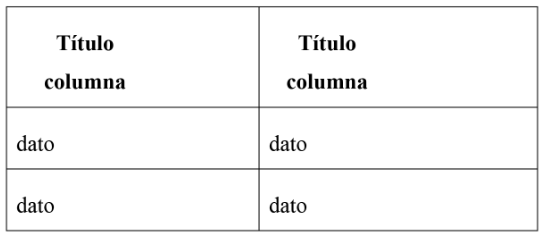 Fuente: indicación de la procedencia de la Tabla CONCLUSIONES (MAYÚSCULA, NEGRITA Y CENTRADO, TAMAÑO 16)Expresan la síntesis del resultado principal obtenido por el proceso de investigación o estudio efectuado, son consecuencia del mismo y por lo tanto las conclusiones guardan una relación directa con el objetivo planteado. En ningún caso son declaraciones de principios o verdades establecidas antes del estudio realizado, sino que se derivan de este.REFERENCIAS BIBLIOGRÁFICAS (NEGRITA, MAYÚSCULAS, TAMAÑO 12, ALINEADO A LA IZQUIERDA)Las Referencias bibliográficas deben estar en orden alfabético sin salto de línea de párrafo, alineados a la izquierda, en tamaño 12. Tanto las citas como la lista de referencias deben seguir estrictamente las normas y estilo bibliográfico vancouber, tal como se señala en el siguiente enlace. file:///C:/Users/Estudiante/Downloads/Gu%C3%ADa%20Citas%20y%20Referencias%20Vancouver%202020.pdf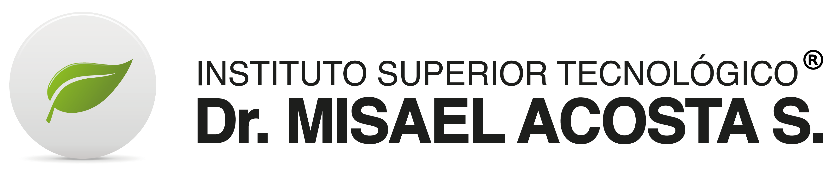 DECLARACIÓN DE ORIGINALIDAD DEL MANUSCRITO Por medio de la presente, los abajo firmantes, certificamos:Que somos autores del manuscrito titulado: ____________________________________________________________________________________________________________________________________________________, que se presenta para su posible ponencia y publicación en las Memorias del XIII Congreso Internacional de Medicina Natrural  y Terapias Complementerias “Salud y Concincia”, del Instituto Superior Tecnológico Dr. Misael Acosta Solís de Riobamba, Ecuador.Que este es un artículo o proyecto de investigación  original e inédito, cuyos contenidos son producto de nuestra contribución directa y que este trabajo no está siendo postulado de manera paralela para su posible publicación en otro medio. Asimismo, declaramos que todos los componentes del texto, ya publicados, están debidamente citados e incluidos en las REFERENCIAS BIBLIOGRÁFICAS y, en los casos necesarios, se cuenta con las autorizaciones de quienes tienen los derechos patrimoniales.Declaramos que los materiales que se presentan están libres de derechos de autor y, por lo tanto, nos hacemos responsables de cualquier litigio o reclamación relacionada con derechos de propiedad intelectual, exonerando de toda responsabilidad al Equipo del Instituto Superior Tecnológico Dr. Misael  Acosta Solís.  Nombre completo autorCédulaFirma